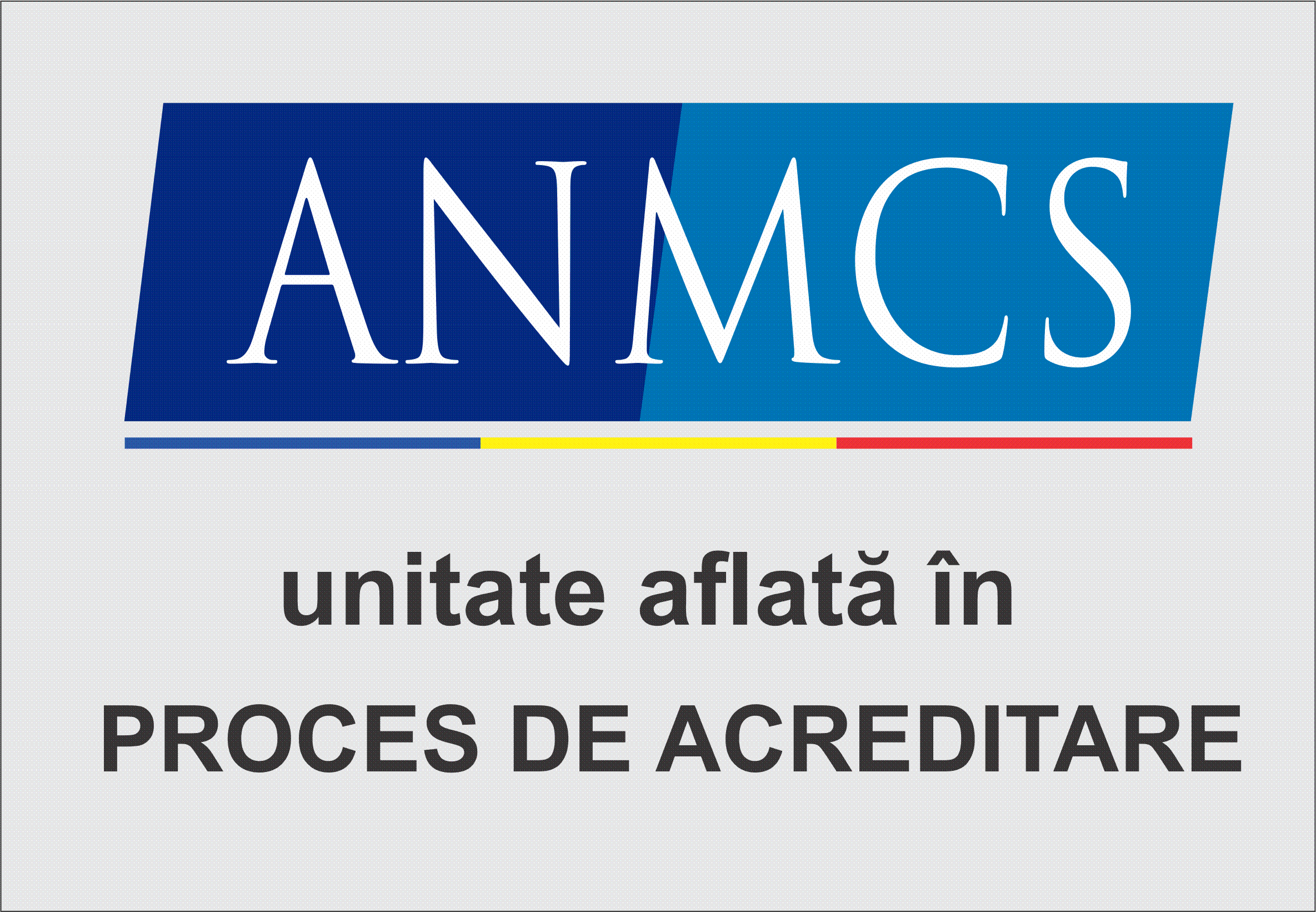                                                                                              A P R O B                                                               p.COMANDANTUL SPITALULUI MILITAR                                                         DE URGENŢĂ ,,Dr. Alexandru Popescu” FOCŞANI                                                              Colonel                                                                               ______                         AVIZAT  ŞEF STRUCTURĂ DE SECURITATECol.           ______ANUNŢ Spitalul Militar de Urgenţă „Dr. Alexandru Popescu” Focşani (U.M. 02417) cu sediul în Focşani, str. Cezar Bolliac nr.3-5, organizează concurs pentru ocuparea următorului post contractual vacant de execuție, astfel:	- medic specialist/ cabinet ortopedie și traumatologie/ Ambulatoriu integrat, perioadă nedeterminată, cu normă întreagă, 7 ore/ zi, 35 ore/ săptămână, 1 post.Acte necesare pentru concurs:Pentru înscrierea la concurs, candidații vor prezenta un dosar de concurs care va conține următoarele documente:formularul de înscriere la concurs, conform modelului prevăzut în anexa nr. 2 la Hotărârea Guvernului nr. 1.336/2022 pentru aprobarea Regulamentului-cadru privind organizarea şi dezvoltarea carierei personalului contractual din sectorul bugetar plătit din fonduri publice (HG nr. 1.336/2022);copie de pe diploma de licență și certificatul de medic specialist;copie a certificatului de membru al organizației profesionale cu viza pe anul în curs;dovada/înscrisul din care să rezulte că nu i-a fost aplicată una dintre sancțiunile prevăzute la art. 455 alin. (1) lit.e) sau f), la art. 541 alin. (1)  lit. d) sau e)  respectiv la art. 628 alin. (1) lit. d) sau e) din Legea nr. 95/2006 privind reforma în domeniul sănătății, republicată, cu modificările și completările ulterioare;acte doveditoare pentru calcularea punctajului prevăzut în anexa nr. 3 la Ordinul M.S. nr. 166/2023;certificat de cazier judiciar sau, după caz, extrasul de pe cazierul judiciar;certificatul de integritate comportamentală din care să reiasă că nu s-au comis infracţiuni prevăzute la art. 1 alin. (2) din Legea nr. 118/2019 privind Registrul naţional automatizat cu privire la persoanele care au comis infracţiuni sexuale, de exploatare a unor persoane sau asupra minorilor, precum şi pentru completarea Legii nr. 76/2008 privind organizarea şi funcţionarea Sistemului Naţional de Date Genetice Judiciare, cu modificările ulterioare, pentru candidaţii înscrişi pentru posturile din cadrul sistemului de învăţământ, sănătate sau protecţie socială, precum şi orice entitate publică sau privată a cărei activitate presupune contactul direct cu copii, persoane în vârstă, persoane cu dizabilităţi sau alte categorii de persoane vulnerabile ori care presupune examinarea fizică sau evaluarea psihologică a unei persoane;adeverința medicală care să ateste starea de sănătate corespunzătoare, eliberată de către medicul de familie al candidatului sau de către unitățile sanitare abilitate cu cel mult 6 luni anterior derulării concursului;copia actului de identitate sau orice alt document care atestă identitatea, potrivit legii, aflate în termen de valabilitate;copia certificatului de căsătorie sau a altui document prin care s-a realizat schimbarea de nume, după caz;
      k) curriculum vitae, model comun european;Documentele prevăzute la lit. d) și f) sunt valabile 3 luni și se depun la dosar în termen de valabilitate.Copiile de pe actele prevăzute la lit. b), c), i) și j)  precum și copia certificatului de încadrare într-un grad de handicap se prezintă însoțite de documentele originale, care se certifică cu mențiunea “conform cu originalul” de către secretarul comisiei de concurs.Candidații vor depune dosarele de participare la concurs până în data de 26.05.2023, ora 11.30 la sediul administrativ al Spitalului Militar de Urgență ”Dr. Alexandru Popescu” Focșani, Str. Cezar Bolliac nr. 3-5, județul Vrancea, la biroul management personal (Telefon: 0237/246400, int.1600).Dosarele de concurs se înregistrează la compartimentul documente clasificate, iar numărul de înregistrare va constitui codul numeric pentru identificare.Condiţiile generale necesare ocupării postului vacant scos la concurs, conform art.15 din Regulamentului-cadru privind organizarea și dezvoltarea carierei personalului contractual din sectorul bugetar plătit din fonduri publice aprobat prin H.G. nr.1336/2022, sunt următoarele:- are cetăţenia română sau cetăţenia unui alt stat membru al Uniunii Europene, a unui stat parte la Acordul privind Spaţiul Economic European (SEE) sau cetăţenia Confederaţiei Elveţiene; - cunoaşte limba română, scris şi vorbit; - capacitate de muncă în conformitate cu prevederile Legii nr. 53/2003 - Codul muncii, republicată, cu modificările şi completările ulterioare; - stare de sănătate corespunzătoare postului pentru care candidează, atestată pe baza adeverinţei medicale eliberate de medicul de familie sau de unităţile sanitare abilitate; - îndeplinește condiţiile de studii, de vechime în specialitate şi, după caz, alte condiţii specifice potrivit cerinţelor postului scos la concurs; - nu a fost condamnată definitiv pentru săvârşirea unei infracţiuni contra securităţii naţionale, contra autorităţii, contra umanităţii, infracţiuni de corupţie sau de serviciu, infracţiuni de fals ori contra înfăptuirii justiţiei, infracţiuni săvârşite cu intenţie care ar face o persoană candidată la post incompatibilă cu exercitarea funcţiei contractuale pentru care candidează, cu excepţia situaţiei în care a intervenit reabilitarea; - nu execută o pedeapsă complementară prin care i-a fost interzisă exercitarea dreptului de a ocupa funcţia, de a exercita profesia sau meseria ori de a desfăşura activitatea de care s-a folosit pentru săvârşirea infracţiunii sau faţă de aceasta nu s-a luat măsura de siguranţă a interzicerii ocupării unei funcţii sau a exercitării unei profesii; - nu a comis infracţiunile prevăzute la art. 1 alin. (2) din Legea nr. 118/2019 privind Registrul naţional automatizat cu privire la persoanele care au comis infracţiuni sexuale, de exploatare a unor persoane sau asupra minorilor, precum şi pentru completarea Legii nr. 76/2008 privind organizarea şi funcţionarea Sistemului Naţional de Date Genetice Judiciare, cu modificările ulterioare, pentru domeniile prevăzute la art. 35 alin. (1) lit. h).- îndeplinește cerințele specifice prevăzute la art.542 alin.1 și alin.2 din Ordonanța de Urgență a Guvernului nr. 57/2019, cu modificările și completările ulterioare.Condiţiile specifice necesare pentru ocuparea postului vacant scos la concurs sunt următoarele:- studii superioare absolvite cu diplomă de licență în domeniul medicină generală;- certificat de medic specialist, în specialitatea ortopedie și traumatologie, eliberat de Ministerul Sănătății;- certificat de membru, cu avizul de liberă practică la zi, eliberat de Colegiul Medicilor din România.- conduită morală şi disciplinară, corespunzătoare lucrului într-un mediu militar;- disponibilitate pentru prezentarea la program în cazul solicitărilor de urgenţă;- nivelul de acces la informaţii clasificate este secret de serviciu, fiind necesar acordul scris al persoanei care doreşte să candideze privind verificarea în vederea obţinerii autorizaţiei de acces la informaţii clasificate sau a certificatului de securitate, în situaţia în care va fi declarată „admis”;Bibliografia și tematica de concurs:Tematica:I. PROBA SCRISĂ de ortopedie și traumatologie1.Fiziopatologia calusului. 2.Luxatia acromio-claviculara. 3.Fracturile claviculei si ale omoplatului. 4.Paraliziile plexului brahial (traumatica si obstetricala). 5.Leziunile traumatice ale articulatiilor – entorse, luxatii, plagi articulare. 6.Luxatia scapulo-humerala si recidivanta. 7.Fracturile extremitatii proximale a humerusului. 8. Patologia peri-articulara scapulo-humerala. 9.Fracturile diafizei humerale. 10.Fracturile extremitatii distale a humerusului. 11.Traumatismele articulatiei cotului (fracturi, luxatii, entorse). 12.Fracturile oaselor antebratului. 13.Fracturile extremitatilor distale ale oaselor antebratului. 14.Traumatismele pumnului si mainii (fracturi, luxatii, leziunile tendoanelor flexoare si entorse ale degetelor). 15.Fracturile coloanei vertebrale. 16.Fracturile de bazin. 17.Luxatia traumatica a soldului. 18.Fracturile colului femural. 19.Fracturile masivului trohanterian. 20.Fracturile diafizei femurale. 21.Fracturile extremitatii distale a femurului. 22.Traumatismele genunchiului (leziuni ligamentare recente si vechi, leziuni meniscale, leziunile aparatului extensor, luxatiile genunchiului). 23.Fracturile platoului tibial. 24.Fracturile diafizare ale oaselor gambei. 25.Fracturile maleolare si ale pilonului tibial. 26.Fracturile astragalului. 27.Fracturile calcaneului 28.Fracturile oaselor tarsiene si metatarsiene. 29.Luxatiile piciorului. 30.Tratamentul leziunilor osteo-articulare in politraumatisme. 31.Leziunile traumatice ale muschilor si tendoanelor. 32.Deformatiile statice ale piciorului. 33.Osteomielita acuta si cronica. 34.Tumorile osului: generalitati, clasificare, principii terapeutice, rezultate. 35.Tumorile benigne. 36.Tumorile maligne primitive osoase. 37.Tumorile maligne osoase secundare. 38.Chistul esential osos, displazia fibroasa. 39.Deviatiile coloanei vertebrale (scolioza, cifoza, cifoscolioza). 40.Pseudartrozele. 41.Fractura deschisa: fiziopatologie, clasificare, principii terapeutice actuale. 42.Spondilita tuberculoasa. 43.Tuberculoza articulatiei coxo-femurale. 44.Tuberculoza genunchiului. 45.Osteonecroza (osteocondroza, necroza aseptica a capului femural juvenila si a adolescentului). 46.Discopatii lombare si cervicale. 47.Sechele de poliomielita: generalitati, soldul, genunchiul si piciorul paralitic, membrul toracic paralitic. 48.Paraliziile cerebrale infantile: generalitati, membrul toracic si membrul pelvin. 49.Luxatiile congenitale coxo-femurale. 50.Piciorul stramb congenital. 51.Pseudartroza congenitala a tibiei. 52.Coxartroza. 53.Gonartroza. 54.Epifiziologia si coxa-vara congenitala. 55.Amputatii: principii, indicatii, tehnica, sediu de electie. II.PROBA CLINICA de ortopedie 1.Osteosarcomul, fibrosarcomul si condrosarcomul membrelor. 2.Osteomul osteoid, osteomul, osteocondromul, encondromul, fibromul neosifiant. 3.Tumoarea cu celule gigante. 4.Boala Paget. 5.Osteonecrozele aseptice. 6.Scoliozele. 7.Cifozele. 8.Paralizia cerebrala infantila-sechele la adult. 9.Sechelele dupa poliomielita. 10.Spondilolistezis. 11.Reumatismul inflamator cronic. 12.Coxa-vara congenitala. 13.Epifizioliza. 14.Displazia congenitala a soldului si urmarile ei. 15.Coxartroza. 16.Boala Dupuytren. 17.Osteoartropatii endocrine. 18.Sindromul de canal carpian, canal Guyon, canal tarsian. 19.Tuberculoza vertebrala. 20.Tuberculoza soldului. 21.Tuberculoza genunchiului. 22.Deviatiile genunchiului. 23.Gonartroza. 24.Piciorul stramb congenital. 25.Deformatiile dobandite ale piciorului. 26. Osteoartropatia hemofilica II.PROBA CLINICA de traumatologie 1.Luxatia scapulo-humerala recenta 2.Luxatia scapulo-humerala recidivanta. 3.Luxatiile acromio-claviculara. 4.Fracturile extremitatii superioare a humerusului. 5.Fracturile diafizei humerale. 6.Pseudartrozele si calusul vicios dupa fracturile membrului superior 7.Fracturile cotului. 8.Fractura diafizara a oaselor antebratului. 9.Ruptura tendonului bicepsului brahial. 10.Fracturile extremitatii distale a antebratului. 11.Fracturile oaselor mainii 12.Luxatiile semilunarului. 13.Luxatiile cotului 14.Paralizia traumatica a plexului brahial. 15.Fracturile coloanei vertebrale. 16.Fracturile bazinului. 17.Fracturile colului femural. 18.Pseudartroza colului femural si necroza posttraumatica a capului femural. 19.Fracturile masivului trohanterian. 20.Fracturile diafizei femurale. 21.Pseudartroza septica si aseptica dupa fracturile femurului. 22.Fracturile extremitatii distale ale femurului. 23.Calusurile vicioase post-fracturare 24.Fracturile deschise ale femurului. 25.Leziunile meniscului genunchiului. 26.Leziunile ligamentare ale genunchiului. 27.Leziunile aparatului extensor al genunchiului. 28.Fracturile platoului tibial. 29.Fracturile inchise ale gambei. 30.Fracturile deschise ale gambei. 31.Calusurile vicioase post-fracturare ale membrului inferior. 32.Pseudartrozele gambei. 33.Osteitele post-traumatice ale membrelor 34.Fracturile gleznei. 35.Fracturile maleolare si ale pilonului tibial. 36.Fracturile calcaneului. 37.Fracturile oaselor piciorului 38.Redorile si anchilozele genunchiului. 39.Rupturile tendonului ahilian. 40.Bonturile vicioase ale membrelor. Bibliografia:  Tratat de chirurgie, vol.II – ortopedie –traumatologie, (Dinu M.Antonescu, Irinel Popescu), Editura Academiei Române, 2012.Concursul se va desfășura în conformitate cu prevederile Ordinului ministrului sănătății nr. 166/2023, în următoarele etape:selecția dosarelor de înscriere;proba scrisă probă clinică.Concursul va avea loc la sediul Spitalului Militar de Urgență ”Dr. Alexandru Popescu” Focșani, Str. Cezar Bolliac nr. 3-5, județul Vrancea, conform următorului calendar:   Calendarul de desfășurare a concursului:Alte mențiuni:1. Documentele care intră în compunerea dosarului de concurs sunt prezentate în prezentul anunț postat la sediul unității și pe pagina de internet a instituției smufocsani.mapn.ro, secțiunea Despre noi / Carieră;2. Dosarul de concurs se depune în volum complet, nefiind acceptată depunerea succesivă a documentelor (excepție cazierul judiciar în original, în cazul în care a fost depusă inițial declarația pe propria răspundere);3. Candidatul poartă întreaga răspundere pentru conținutul dosarului de concurs. 4. La concurs pot participa numai candidații care îndeplinesc cumulativ condițiile stabilite în anunț, au depus formulare și dosare de înscriere complete, corect întocmite, precum și în termenele prevăzute în prezentul anunț. Neîndeplinirea unuia/unora dintre cerințe/condiții ori nerespectarea modalităților și termenelor de depunere a formularelor și dosarelor de înscriere atrage respingerea participării la concurs;5. În cazul în care numărul candidaților înscriși la concurs depășește capacitatea instituției privind organizarea acestuia, probele de concurs se vor desfășura în altă locație, candidații vor fi anunțați în timp oportun, prin afișarea noii locații pe pagina de internet a instituției smufocsani.mapn.ro, secțiunea Despre noi / Carieră și la sediul spitalului.6. Rezultatele selecției dosarelor, al probelor de concurs, precum și rezultatele privind soluționarea eventualelor contestații, se afişează la sediul Spitalul Militar de Urgenţă ,,Dr. Alexandru Popescu”, str. Cezar Bolliac nr.3-5 şi pe pagina de internet a instituției smufocsani.mapn.ro, secțiunea Despre noi / Carieră.8. Formularul de înscriere la concurs adresat comandantului unităţii militare (se eliberează de instituție);10. Candidații înscriși vor prezenta toate documentele, specificate în prezentul anunț, și în original în vederea verificării conformității copiilor cu acestea; de asemenea documente care atestă schimbarea numelui (certificat de căsătorie, certificat de divorț, etc.).  Nu vor fi acceptate documentele, în original, care prezintă deteriorări sau alterări ale elementelor de siguranță care nu permit stabilirea autenticității  documentului sau sunt plastifiate.11. Documentele care compun dosarul de concurs se depun în ordinea cronologică specificată în anunțul publicat la sediul unității și pe pagina de internet a instituției: smufocsani.mapn.ro, secțiunea Despre noi / Carieră.13. Nu se admit derogări de la niciuna dintre condițiile sau criteriile de participare la concurs prevăzute în prezentul anunț.14.(1)Termenele prevăzute în anunț se calculează avându-se în vedere inclusiv ziua când au început şi ziua când s-au sfârşit.14.(2) Termenul de o zi lucrătoare începe de la data şi ora afişării rezultatelor selecţiei sau a probelor de concurs şi se încheie în ziua lucrătoare următoare la aceeaşi oră la care a început.14.(3) Termenul care începe într-o zi nelucrătoare sau de sărbătoare legală se consideră că începe în prima zi de lucru următoare.14.(4) Termenul care se sfârşeşte într-o zi nelucrătoare sau de sărbătoare legală se va prelungi până la sfârşitul primei zile de lucru următoare.15. Toate documentele depuse în copie se prezintă și în original, la depunerea dosarului, în vederea verificării conformității.PREZENTUL ANUNŢ A FOST AFIŞAT LA PUNCTUL DE CONTROL AL U.M. 02417 FOCŞANI, ASTĂZI _________________, ORA __________SUBOFITER TURĂ OPERATIVĂ     ________     ____________________________Secretar: Lt.col.               ______Nr. crt.ACTIVITATEAData/  oraObs.Publicarea anunţului pentru concurs 15.05.2023Depunerea dosarelor de concurs15.05. - 26.05.2023Interval orar07.00 – 11.30Selecţia dosarelor de concurs 29.05.-30.05.2023Afişarea rezultatelor selecţiei dosarelor de concurs31.05.2023Ora 14.00Primirea eventualelor contestaţii cu privire la rezultatul selecţiei dosarelor de concurs06.06.2023Interval orar07.00 – 11.30Soluţionarea eventualelor contestaţii cu privire la rezultatul selecţiei dosarelor de concurs şi aducerea la cunoştinţă a rezultatului contestaţiilor07.06.2023Ora 14.00Desfăşurarea probei scrise12.06.2023Ora 10.00Notarea probei scrise și afişarea rezultatelor la proba scrisă12.06.2023Ora 14.00Primirea eventualelor contestaţii ale rezultatului probei scrise13.06.2023Interval orar07.00 – 11.30Soluţionarea contestaţiilor cu privire la rezultatul probei scrise şi afişarea rezultatului contestaţiilor14.06.2023Ora 14.00Desfăşurarea probei clinice15.06.2023Ora 10.00Notarea probei clinice și afişarea rezultatelor la proba clinică15.06.2023Ora 14.00Primirea eventualelor contestaţii ale rezultatului probei clinice16.06.2023Interval orar07.00 – 11.30Soluţionarea contestaţiilor cu privire la probei clinice şi afişarea rezultatului soluţionării acestora19.06.2023Ora 14.00Comunicarea rezultatelor finale ale concursului20.06.2023Ora 15.00Prezentarea la post- în maximum 15 zile calendaristice de la data afişării rezultatelor finale;